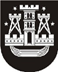 KLAIPĖDOS MIESTO SAVIVALDYBĖS TARYBASPRENDIMASDĖL ASMENŲ, REMIANČIŲ REPREZENTACINES KLAIPĖDOS MIESTO SPORTO KOMANDAS, 2021 METŲ PRAŠYMŲ MOKESČIŲ LENGVATOMS GAUTI PATEIKIMO TERMINO PRATĘSIMO2021 m. lapkričio 25 d. Nr. T2-250KlaipėdaVadovaudamasi Lietuvos Respublikos vietos savivaldos įstatymo 18 straipsnio 1 dalimi, Klaipėdos miesto savivaldybės taryba nusprendžia:1. Nustatyti, kad 2021 metais nekilnojamojo turto ir valstybinės žemės nuomos mokesčių lengvatų prašymai pagal Klaipėdos miesto savivaldybės tarybos 2021 m. birželio 22 d. sprendimu Nr. T2-160 „Dėl mokesčių lengvatų teikimo asmenims, remiantiems reprezentacines Klaipėdos miesto sporto komandas, tvarkos nustatymo“ patvirtintą Mokesčių lengvatų teikimo asmenims, remiantiems reprezentacines Klaipėdos miesto sporto komandas, tvarkos aprašą gali būti teikiami iki 2021 m. gruodžio 1 d.2. Skelbti šį sprendimą Teisės aktų registre ir Klaipėdos miesto savivaldybės interneto svetainėje.Savivaldybės meras Vytautas Grubliauskas